Fêtons les rois !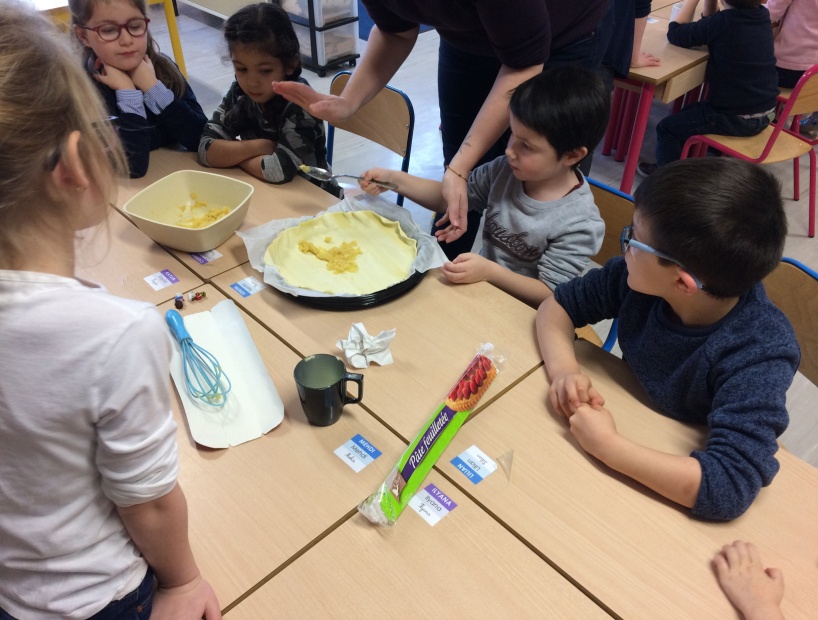 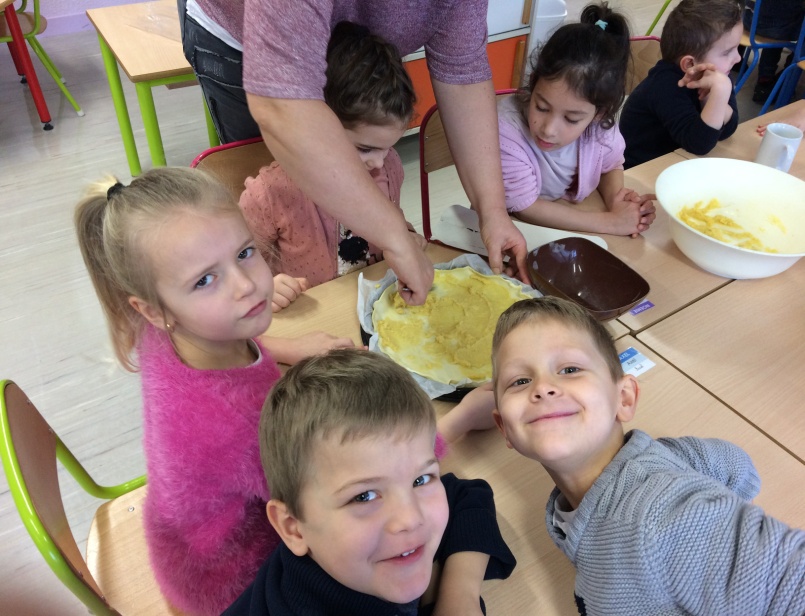 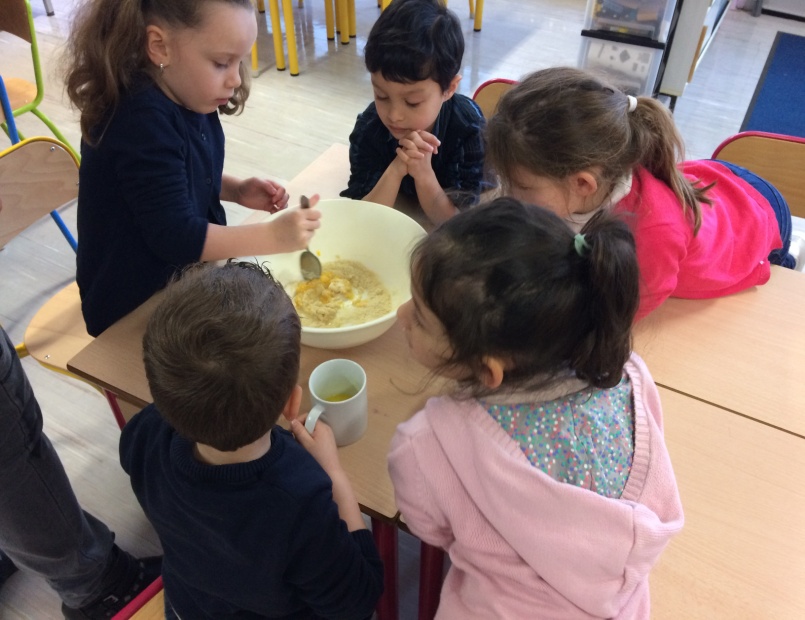 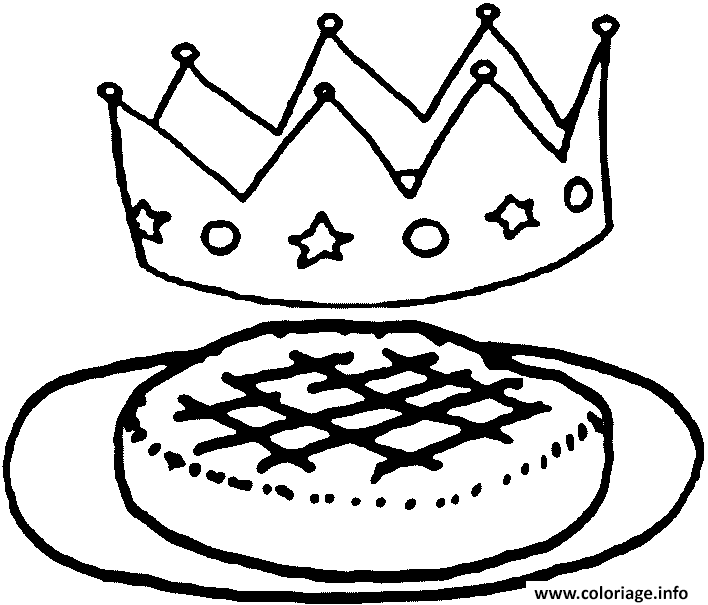 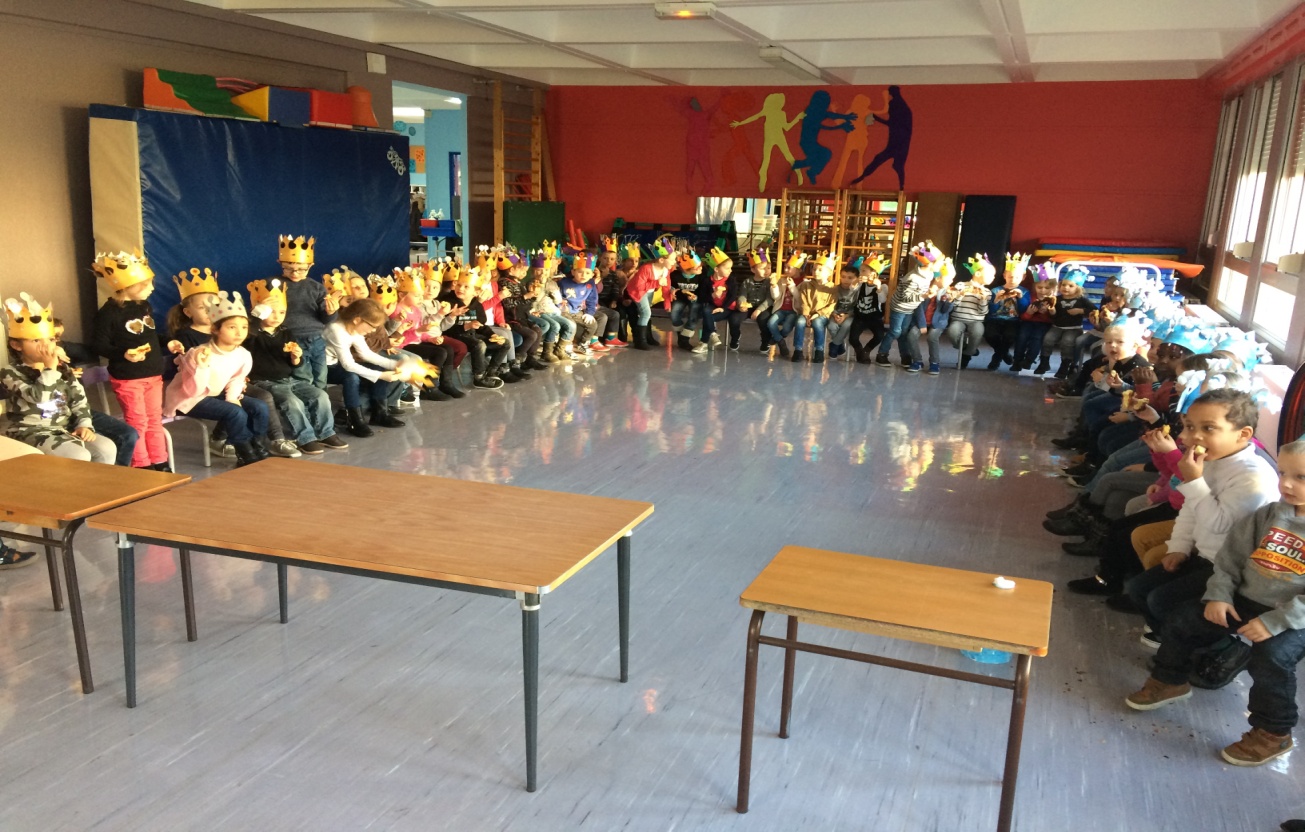 